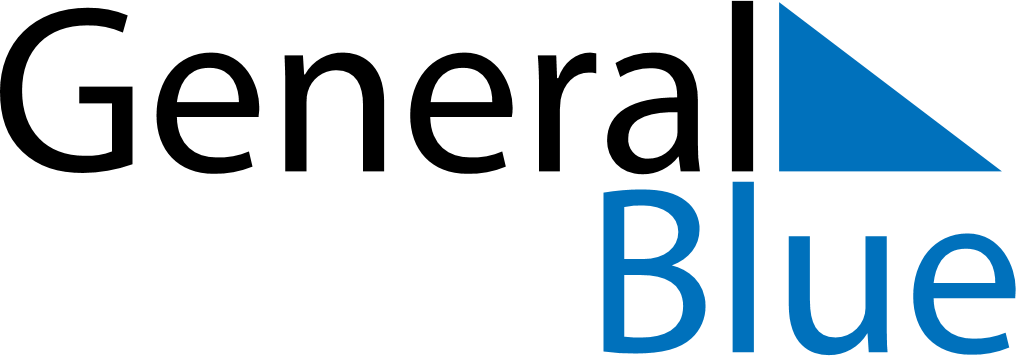 Daily PlannerApril 10, 2022 - April 16, 2022Daily PlannerApril 10, 2022 - April 16, 2022Daily PlannerApril 10, 2022 - April 16, 2022Daily PlannerApril 10, 2022 - April 16, 2022Daily PlannerApril 10, 2022 - April 16, 2022Daily PlannerApril 10, 2022 - April 16, 2022Daily Planner SundayApr 10MondayApr 11TuesdayApr 12WednesdayApr 13ThursdayApr 14 FridayApr 15 SaturdayApr 16MorningAfternoonEvening